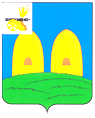 АДМИНИСТРАЦИЯОСТЕРСКОГО СЕЛЬСКОГО ПОСЕЛЕНИЯРОСЛАВЛЬСКОГО РАЙОНА СМОЛЕНСКОЙ ОБЛАСТИот 11.02.2020   № 51О своевременном  оповещении и информировании  населения   обугрозе     возникновения        или возникновения     чрезвычайныхситуаций         В соответствие с Федеральными законами от 21 декабря . № 68-ФЗ «О защите населения и территорий от чрезвычайных ситуаций природного и техногенного характера», от 12 февраля . № 28-ФЗ «О гражданской обороне» и постановлением Правительства Российской Федерации № 794 от 30 декабря . «О единой государственной системе предупреждения и ликвидации чрезвычайных ситуаций», а также в целях совершенствования системы оповещения и информирования населения, Администрация Остерского сельскогопоселения Рославльского районаСмоленской областип о с т а н о в л я е т:        1.Утвердить Положение о порядке  оповещения и информирования населения об угрозе и (или) возникновении чрезвычайных ситуаций мирного и военного времени, согласно приложению №1.        2.Утвердить список абонентов руководящего состава гражданской обороны и членов комиссии по ЧС и ПБ сельского поселения, включенных в список оповещения, согласно приложению №2.        3.Утвердить список действующих радиокомпаний, привлекаемых для оповещения и информирования населения, согласно приложению №3.        4.Утвердить тексты речевых сообщений по оповещению населения сельского поселения при угрозе или возникновении чрезвычайных ситуаций, согласно приложению №4.         5. Возложить обязанности по доведению сигналов оповещения до населения, руководителям организаций и учреждений, расположенных на территории Остерского сельского поселения Рославльского района Смоленской области, на         уполномоченного по вопросам ГО, ЧС, пожарной безопасности, безопасности на водных объектах  Остерского сельского поселения Рославльского района Смоленской области.6. Использовать систему оповещения гражданской обороны сельского поселения в интересах мирного времени для оповещения должностных лиц и населения о чрезвычайных ситуациях природного и техногенного характера.7. Рекомендовать руководителям организация, находящихся на территории Остерского сельского поселения Рославльского района Смоленской области: - обеспечить  постоянную техническую готовность системы оповещения;- иметь на территории объектов необходимое количество радиотрансляционных точек (УКВ-ЧМ приемники) коллективного пользования, обеспечивающих доведение сигналов оповещения и информации до всех сотрудников.8. Уполномоченному за решение вопросов ГО, ЧС, пожарной безопасности, безопасности на водных объектах Остерского сельского поселения Рославльского района Смоленской области:составить список посыльных на автомобилях, разработать маршрутные листы для оповещения населения отдаленных населенных пунктов;ежеквартально проводить проверку утвержденных списков телефонов руководящего состава с предоставлением изменений в ЕДДС Рославльского района;при проведении комплексных тренировок организовать, в соответствии с законодательством, привлечение всех средств связи, находящихся на территории сельского поселения для передачи текстов с информацией о порядке действий населения в чрезвычайных ситуациях. 9. Признать утратившим силу постановление Администрации Остерского сельского поселения Рославльского района Смоленской области   от 26.09.2016   №105  «О своевременном оповещении и информировании населения об угрозе возникновения или возникновения чрезвычайных ситуаций».         10. Настоящее постановление подлежит размещению  на официальном сайте Администрации Остерского сельского поселения Рославльского района Смоленской области в информационно-телекоммуникационной сети  «Интернет». 11. Контроль за исполнением настоящего постановления оставляю за собой.Глава муниципального образованияОстерского сельского поселенияРославльского района Смоленской области                                            С.Г.Ананченков